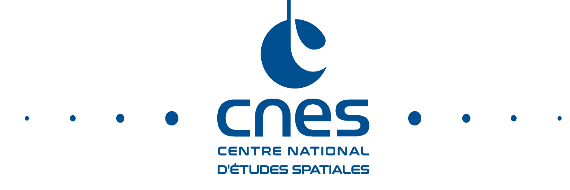 FICHE DE RENSEIGNEMENTS DES AUDIOVISUELS
(production interne CNES)Titre  : Webinaire Concours étudiant « Lance le futur »
……………………………Sous-titre  : 
……………………………
Nom exact et complet du fichier livré :(selon nomenclature exigée : AAAA-MM-JJ-TITRE_en_plusieurs_mots-VERSION. EXT, sans accentuation ou caractères spéciaux)…………19/10/22 …………………Titre de la série ou dossier :
(préciser si ce fichier vidéo fait partie d’une série ou doit être inclus dans un dossier existant ou à créer)………Concours étudiant……………………
Type de publication/diffusion :(préciser s’il s’agit d’un document visible par l’interne seulement, pour les professionnels ou pour tous publics – s’il n’est visible par un des public qu’à partir d’une date précise, le signaler)
………………interne et externe pour le cnes.fr uniquement……………Usage :
(Le document peut-il être téléchargé pour être diffusé dans un autre cadre ou son usage est-il limité à la consultation sur la vidéothèque ?) 
……uniquement en consultation ………………………
…………………………..Copyright / Commanditaire : 
(Préciser nom(s) et adresse(s) si autre que CNES.copyright CNES ………………………….
Droits / Crédits : (Préciser toutes images ou séquences non-libres de droits ou droits spécifiques avec leurs TC ou les droits à l’image)
……………………………
……………………………Date de production…19/10/22……………………….Réalisateur(s) : 
…………Titouan Riou et Ursula Aniakou…………………
……………………………Durée : 
………34 mn ……………………
……………………………Langue(s) : 
………Français……………………
……………………………Description/Résumé: 
(en 5 lignes maximum)
……Webinaire sur les objectifs et la compréhension du concours étudiant………………………
……………………………
……………………………
……………………………
……………………………Lieux de tournage : 
……Daumesnil ………………………
……………………………Générique :[Conseiller technique du réalisateur, scénariste(s), auteur(s) du commentaire, auteur(s) de la musique, chanteurs, direction de l’orchestre, chorégraphe(s), assistant(s) du réalisateur, scripte, directeur de production, directeur de la photographie, cadreur(s), photographe(s), chef monteur, chef(s) opérateur du son, chef décorateur, créateur(s) des costumes, chef maquilleur, animation, effets spéciaux / trucages, conseillers techniques spéciaux ou conseillers scientifiques, documentaliste(s), speaker, autres collaborateurs de l’équipe technique, interprétation (rôles, noms et prénoms) des acteurs et intervenants (rôles, noms et prénoms) des interprètes de doublage, remerciements, crédits images.] 
……………………………
……………………………
……………………………
……………………………
……………………………
……………………………
……………………………

22. Autres renseignements utiles :……………………………
……………………………
……………………………
……………………………
